ZAKAJ IZBRATI NEOBVEZNI IZBIRNI PREDMET TEHNIKA?Zato ker:  predmet TEHNIKA ponuja     veliko možnosti za kreativnost     učencev,  izdelajo uporabne, zabavne     izdelke,  želimo, da bi bili naši učenci tudi     kasneje domiselni in praktični pri     opremljanju svojega doma,  si pri tem predmetu zelo razvijajo     ročne spretnosti,  želimo, da nekateri med njimi     najdejo tudi izziv v tehniških     poklicih.     Nekateri poklici so zelo iskani in     so  zato smiselna odločitev glede     na situacijo v državi.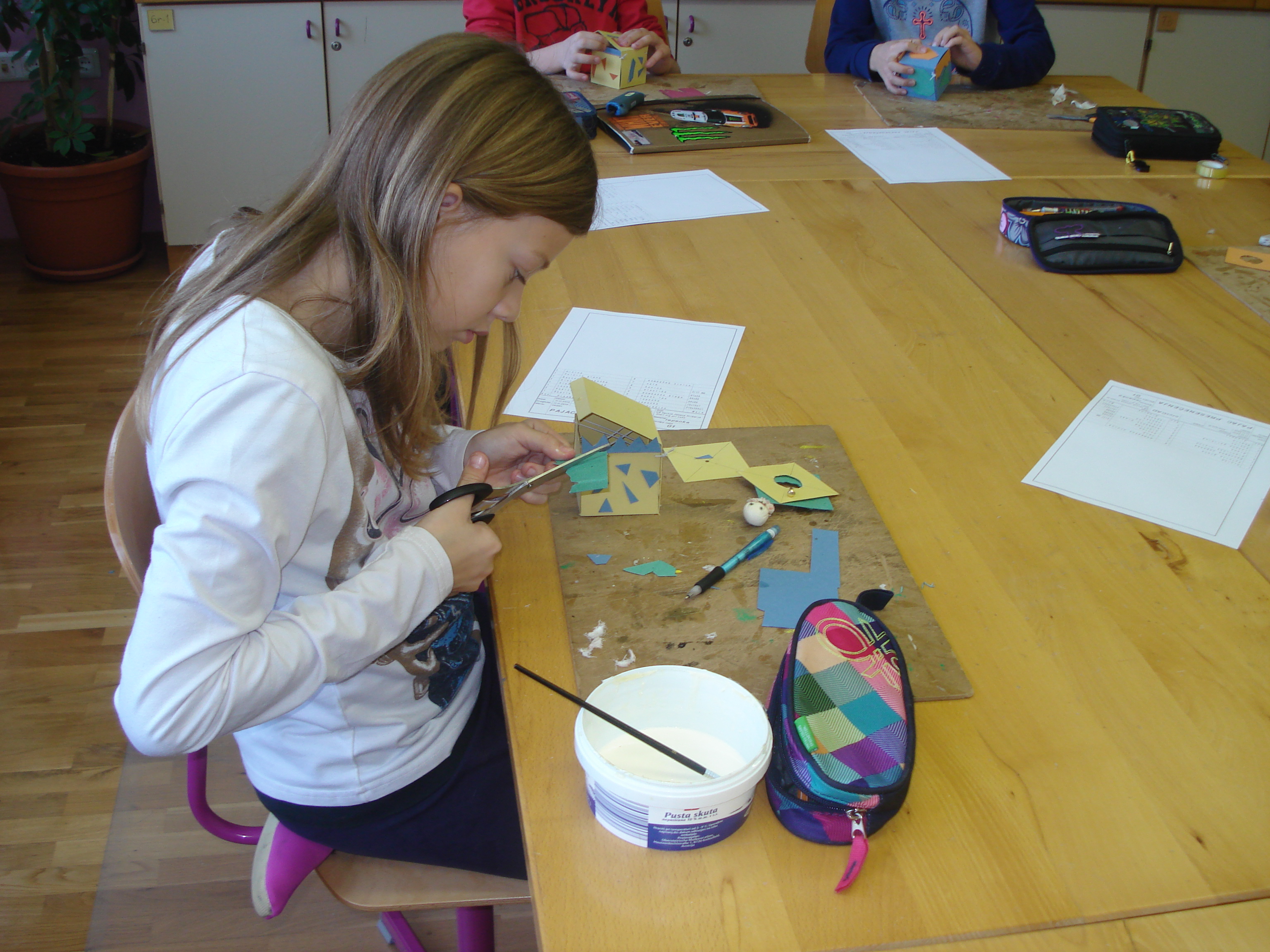 Papirna gradivaVse fotografije: arhiv OŠ 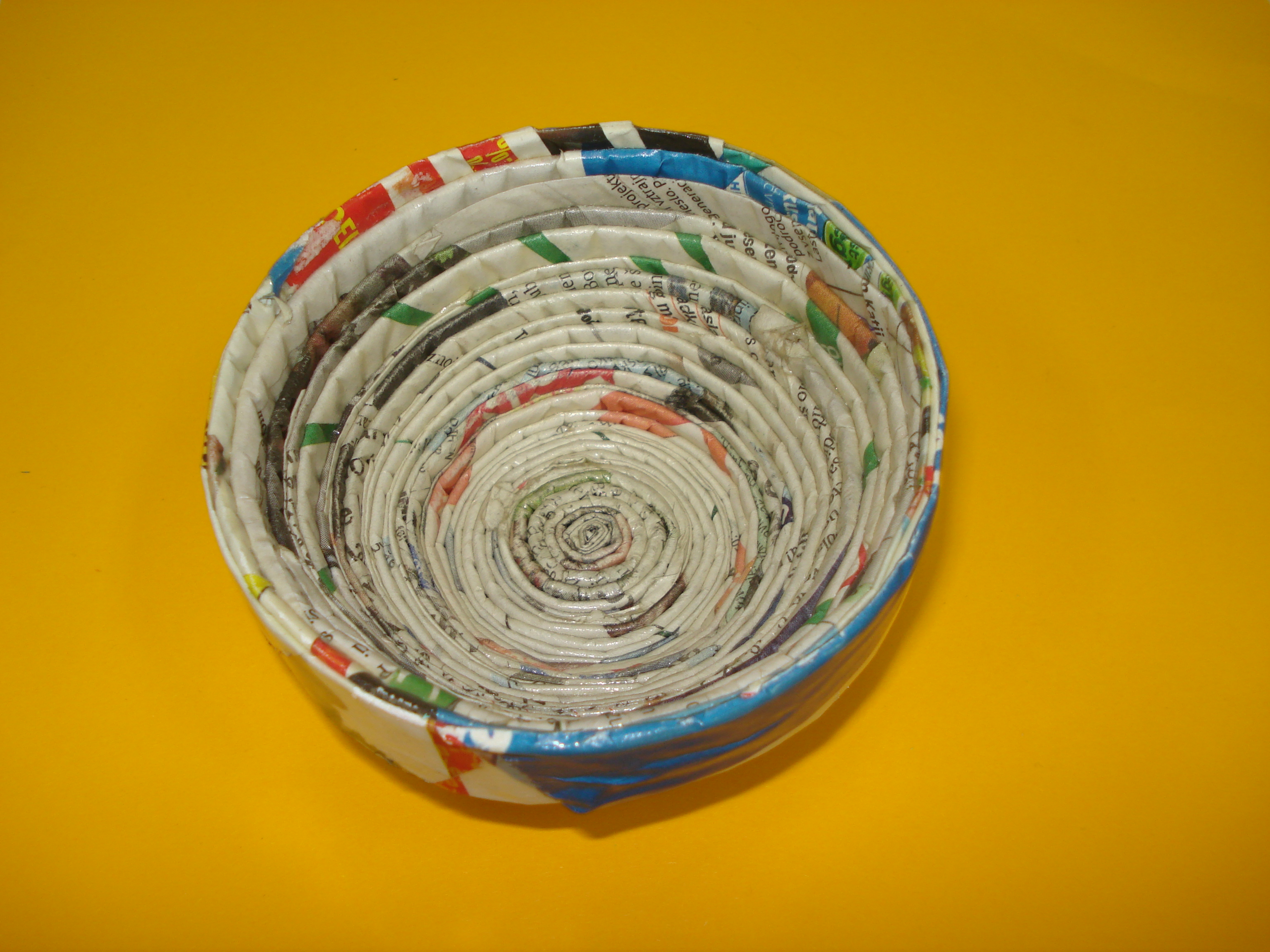 Papirna gradivaPri neobveznem izbirnem predmetu učenci: spoznajo namen in pomen           tehničnih predmetov,  opazujejo in ugotavljajo lastnosti         gradiv,   ob izdelavi izdelkov (papirna      gradiva, les, umetne snovi)      pridobivajo znanje in razvijajo      ročne spretnosti,  oblikujejo ideje za svoj izdelek      (ob tem ugotavljajo prednosti in       slabosti idej), 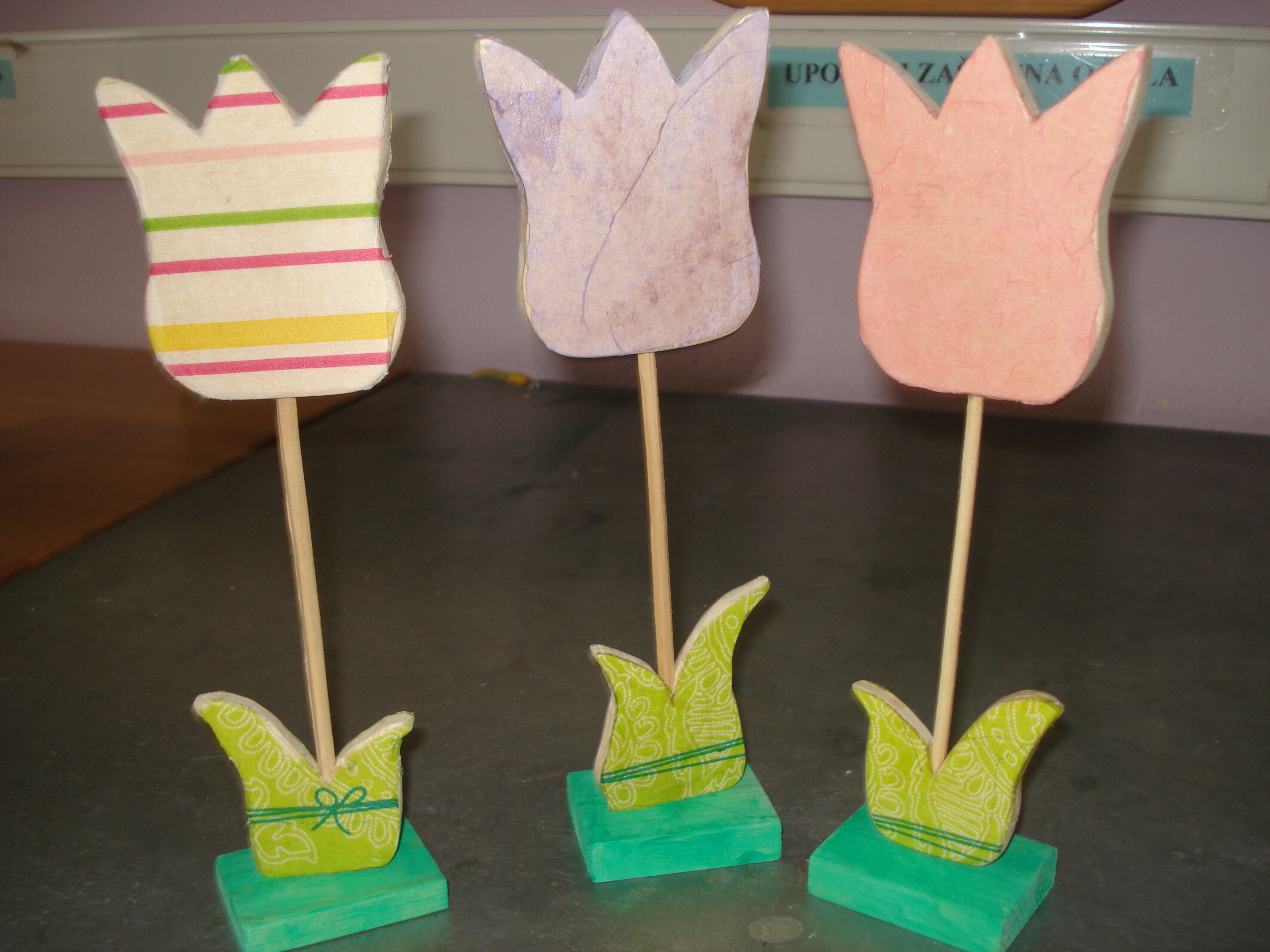 Les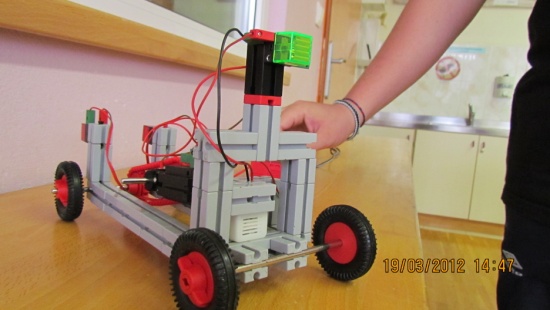 Konstrukcije načrtujejo potek dela, izberejo      gradiva, orodje in stroje s      katerimi varno izdelujejo      predmete, krepijo pozitivno samopodobo,  razvijajo sposobnost opazovanja      in predstavljanja      tehničnih pojavov in naprav,  upoštevajo pravila varnosti pri      delu,  ob delu gojijo sodelovanje v          skupini, odgovornost,      ekonomičnost ter natančnost in      red.